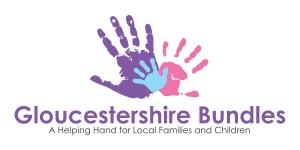 Referee DetailsBY SUBMITTING THIS FORM TO US, YOU ARE AGREEING TO THE CRITERIA SET OUT BELOW.Any information supplied on this form is used for our own business purposes only and is stored for a period of a maximum of 5 years. We do not pass any information on to third partiesCRITERIAWe are here to help families struggling, and we would like to reach as many families in Gloucestershire as we can so that their children have toys and gifts over the festive season.As you can see from the form above, we ask for likes and dislikes so we can tailor the gifts accordingly.  Using this information, we will make up a bundle of 10 toys/gifts plus pyjamas, pants and socks (if we have the sizes available) for each child referred to us.  Please do not split the bundles to give to more children.  If you need more for other families, please fill out a new form and we will help.Please note that if your family’s circumstances change and they no longer require the items provided, please arrange for these to be returned to us so we can pass them on to another child.  If we find any of the items we have given for sale on social media sites, or other means, we will not help the family again with ANY referral and they will forfeit the right to use our charity.That said, please don’t hesitate to refer to us if your family is in need.  There is no limit on the amount of families that you can refer to us.  Office Use Only:          Family name/sFamily name/sOffice Use Only:          Postcode:Postcode:Reason for Referral:Reason for Referral:Reason for Referral:Reason for Referral:Ages of Parents / GuardiansAges of Parents / GuardiansName, Sex and Age of Child (please use separtate line for each child..use more pages if necessary) Clothing and shoe size(for Pyjamas, pants and socks)Likes(we try to provide items the child is interested in as well as generic ones)Dislikes (if known)NameOrganisationDateContact NumberEmailPosition/Job Role